ChecklisteKlassenpflegschaftssitzungAufgaben der/des KlassenpflegschaftsvorsitzendenWann zu erledigen?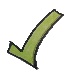 Absprache mit der/dem Stellvertreter/in bzw. Klassenlehrer/in bzgl. Termin und Tagesordnung (Themen für die Sitzung)vor der Sitzung (mind. 14 Tage)Besorgen des Formulars für das Protokoll, falls die Schule derartiges bereitstelltvor der SitzungKlärung Raum und Termin mit der Schule (ggf. auch notwendige Medien wie Beamer, Flipchart etc.)vor der SitzungVerschicken der Einladung an Eltern und Lehrkräfte (ggf. unter Berücksichtigung von Datenschutzrichtlinien)mind. 7 Tage vorherVorbereitung des Raumes (Sitzordnung so gestalten, dass sich alle sehen können, Technik prüfen, ggf. Informationen auslegen)am Tag der SitzungAuslegen der Anwesenheitsliste, ggf. Adresslisteam Tag der SitzungBegrüßung der Teilnehmenden und ggf. Gästeim Verlauf der SitzungHinweis auf Anwesenheitsliste und ggf. Aktualisierung der Adressliste im Verlauf der SitzungBestimmung Protokollant/inim Verlauf der SitzungBestätigung der Tagesordnung sowie ggf. Ergänzungim Verlauf der SitzungÜberprüfung der Beschlüsse vom letzten Elternabendim Verlauf der SitzungWeitergabe wichtiger Termineim Verlauf der SitzungAbarbeiten weiterer Tagesordnungspunkteim Verlauf der SitzungZusammenfassung der Ergebnisse und Beschlüsseim Verlauf der Sitzungggf. Abstimmung des Protokolls mit Protokollant/in und Klassenlehrer/innach der Sitzungggf. Rücksprache mit der/dem Stellvertreter/in und Klassenlehrer/in zum Verlauf des Elternabendsnach der SitzungVersendung des Protokolls an alle Elternnach der SitzungUmsetzung der Beschlüsse und Vereinbarungennach der Sitzung